COMUNE DI TREMOSINE SUL GARDA (BS)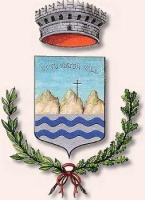 (Provincia di Brescia)Ufficio TARIVia Papa Giovanni Ventitreesimo, 1 – 25010 Tremosine sul GRada (BS) Tel. 0365-915826 – Fax 0365/953117emai: ltributi@comunetremosine.itwww.comune.tremosine.itIl sottoscritto (intestatario TARI)  					                                                                                                nat	a		(	) il 			 residente a	in			n.	,C.F.	tel./cellulare 	CHIEDEIl recapito della bolletta sulla TASSA RIFIUTI relativa all’/agli immobile/i sito/i a Tremosine sul Garda (BS) in via/piazza  	al seguente indirizzo e-mail:□ PEC:	@ 	oppure□ E-mail:	@ 	Sarà cura del sottoscritto comunicare ogni variazione in merito.ATTENZIONE: L’attivazione esclude automaticamente l’invio cartaceo (via posta ordinaria). Attivando tale servizio l’utente è consapevole che dovrà provvedere alla stampa della bolletta in formato cartaceo per la conservazione, la registrazione contabile e l’esibizione della stessa in caso di controlli e accertamenti, in conformità dei relativi obblighi di legge.Cordiali saluti.Data_	_IL/LA DICHIARANTE 	_ 	I dati comunicati sono acquisiti ai soli fini istituzionali ai sensi dell’art. 13 del D.Lgs 196/2003.Informativa (art. 13 del Regolamento 2016/679/UE) Titolare del trattamento Comune di Tremosine sul Garda, via Papa Giovanni Ventitreesimo 11, tel. 0365915826.Il Comune ha nominato il proprio Responsabile della protezione dei dati che si può contattare via mail a privacy@barisellistudio.it. Finalità e base giuridica del trattamento I dati, anche di natura particolare, raccolti sono trattati al solo scopo di valutare i requisiti per accedere al servizio e di erogarlo. Il trattamento è svolto per l’esecuzione di un compito di interesse pubblico.Durata della conservazione I dati raccolti sono conservati per i tempi prescritti dalla legge. Destinatari dei dati I dati identificativi con l’indicazione del servizio richiesto sono conservati dall’Ufficio Tributi – Sezione TARI.I dati sono comunicati a soggetti pubblici o privati solo se previsti dalla legge. I terzi che effettuano trattamenti sui dati personali per conto del Comune, ad esempio per erogare i servizi richiesti, sono Responsabili del trattamento e si attengono a specifiche istruzioni. I terzi che effettuano trattamenti sui dati personali per conto del Comune, ad esempio per i servizi di assistenza informatica, sono Responsabili del trattamento e si attengono a specifiche istruzioni.Diritti dell’interessato L’interessato ha il diritto di chiedere al titolare del trattamento l'accesso ai dati personali e la rettifica o la cancellazione degli stessi e la limitazione del trattamento. In alcuni casi, ha, inoltre, il diritto di opporsi al trattamento dei dati personali. Può esercitare tali diritti rivolgendosi al Responsabile della protezione dei dati all’indirizzo  privacy@barisellistudio.it. L’interessato ha, infine, il diritto di proporre reclamo al Garante per la protezione dei dati personali.In caso di consegna tramite posta o incaricato, allegate fotocopia della carta d’identità